English Home Learning – Investigating VocabularyWc Monday, 14th October 2019 due Monday, 28th OctoberLI: To investigate words from the book ‘The Beasties’.  Draw a pictureVocabulary WordMeaning / Definition 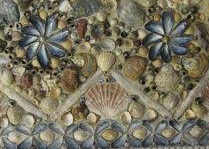 Studd(ed)To cover or be covered with small things – like shells. It might look similar to a mosaic.ClicketyPipedRustle(d)Stitch(ed)Growl(ed)